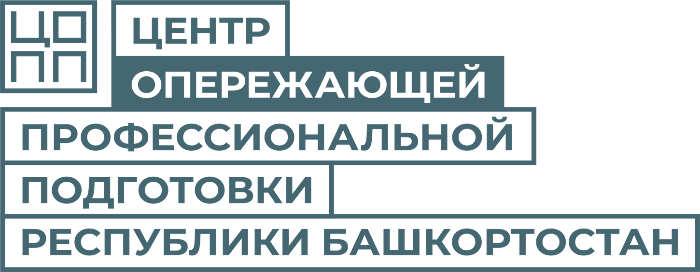 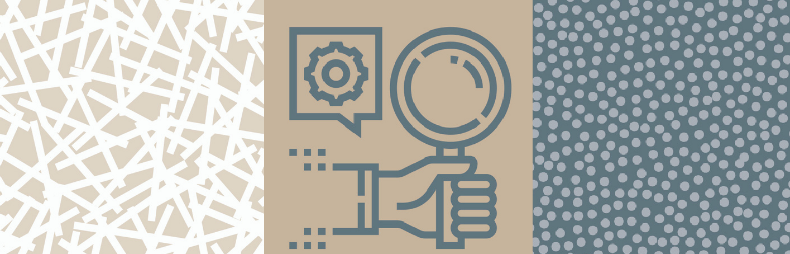 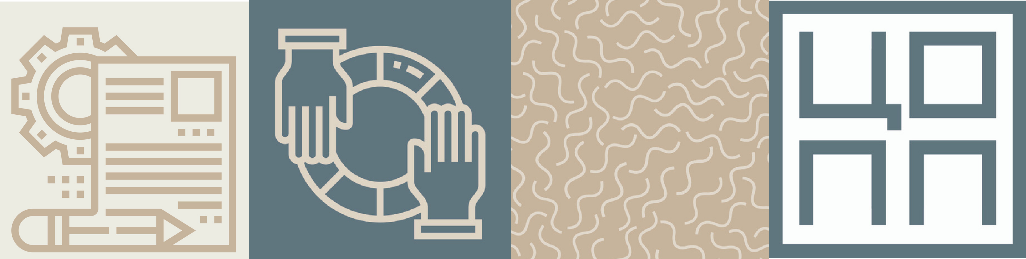 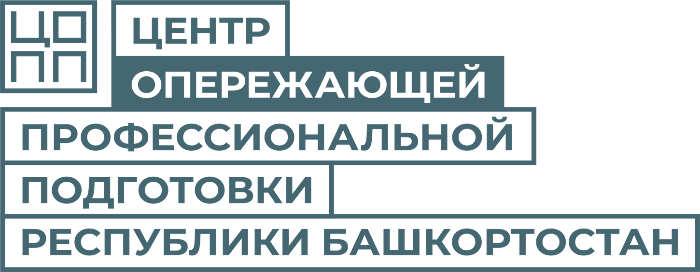 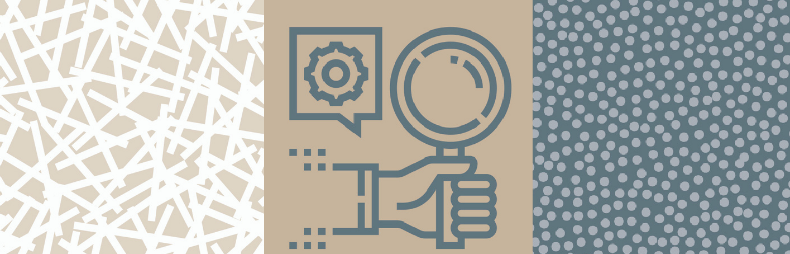 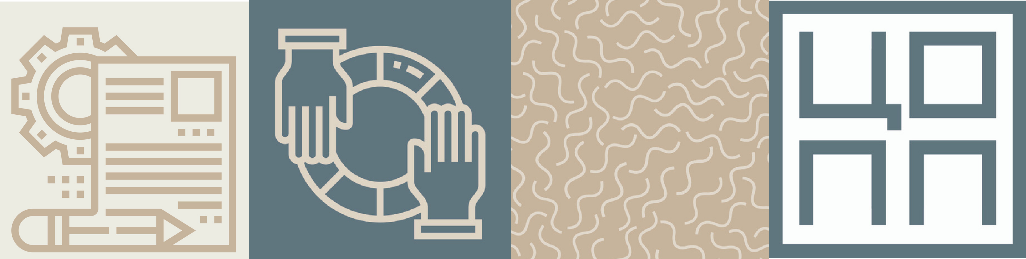 ДИПЛОМнаграждаетсяСАХИБГАРЕЕВА РЕГИНА САЛАВАТОВНА ФГБОУ ВО "Башкирский государственный педагогический университет им. М.Акмуллы" (Колледж БГПУ им. М.Акмуллы)занявшая2 МЕСТОв Республиканском конкурсе профессионального мастерства педагогов среднего профессионального образования «Лучший онлайн-урок»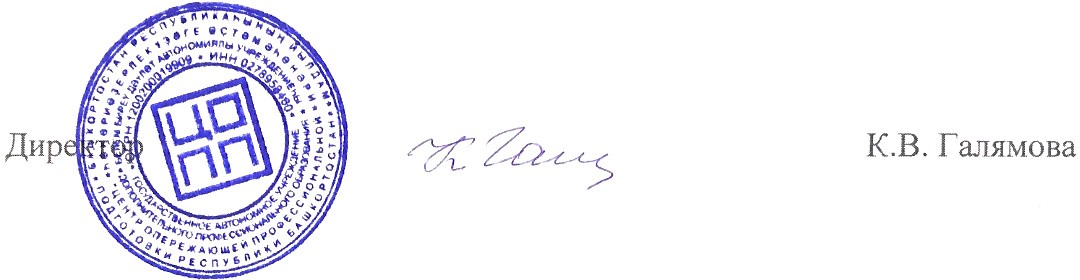 2021г. 